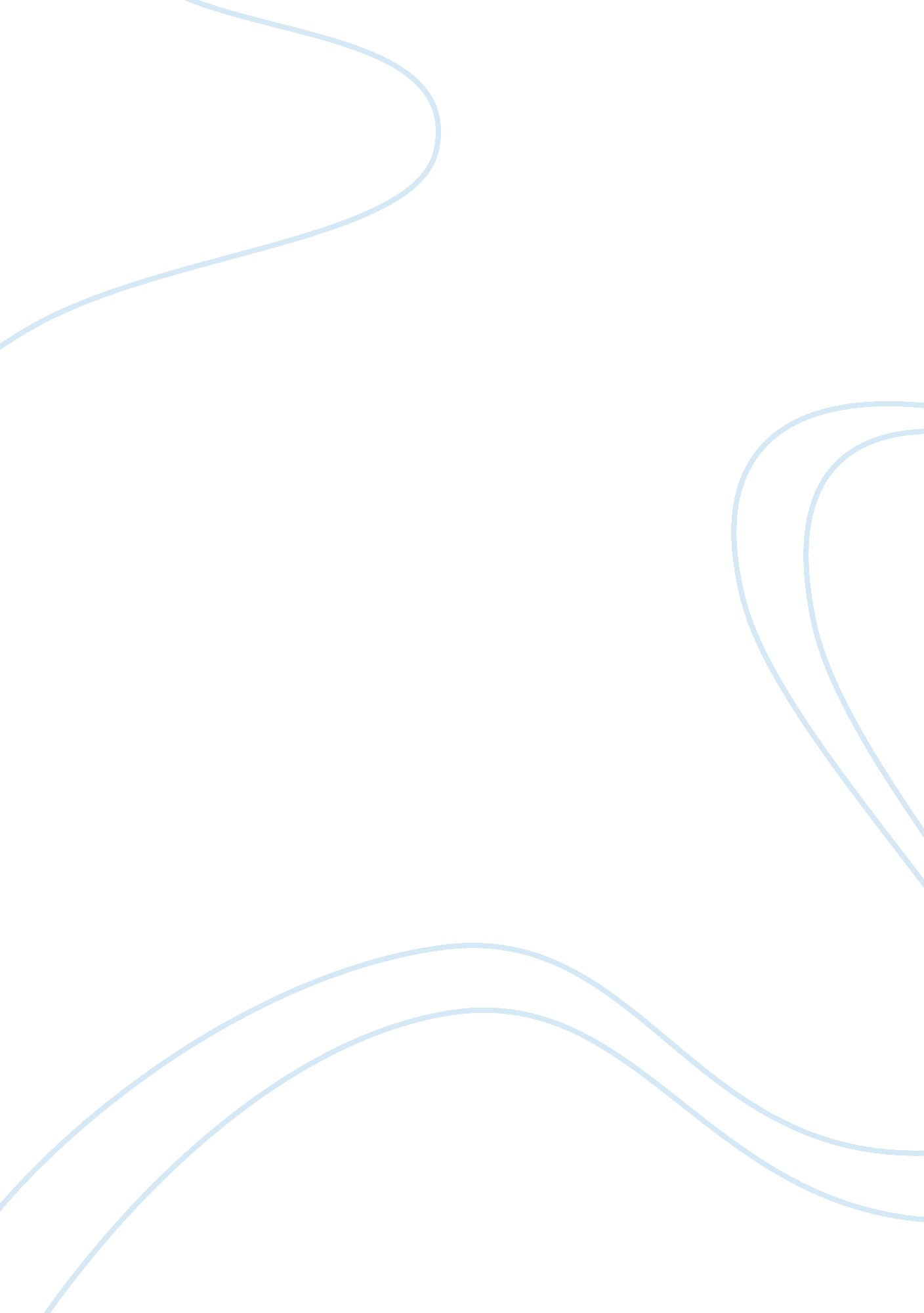 Campaign speech for student council essay sampleEducation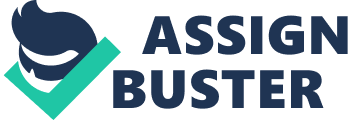 First of all, we want to apologize. We were planning to do an extraordinary speech, which was a skit depended on PowerPoint. By the way, we did not know that we could use PowerPoint until a kindhearted teacher STRONGLY recommended it, and so we did. But at the last minute, we were told that the projector and screen were not available. What a shame! We spent so much effort and time to make the PowerPoint and design the skit for days. Our original speech was so different from the other speeches that we feel sorry you could not see it. Therefore, we sincerely apologize for this. Aren’t you sick and tired of the school life in this dreadful private girls’ school? Don’t you want to have something fun and exciting to look forward to every single month? Don’t you want to be familiar with those ‘ new faces’? At least, we do, and we believe that you do as well. We believe that every single private student would want to have a breathtaking and memorable year, which after decades when we recall our high school life, it will still be fresh in our minds. As an IB student, we should not only focus on academic works, but also on the extracurricular activities too. Because what an IB student should acquire at the end of these two years is being an all-rounded person. This will also be one of our goals as an Activities Coordinator. We will roughly divide events into small and big. There will be a lot of small events going on each semester, for example, music contest, cooking competition, visiting orphanage and so on. However, for the big events we are planning to have at least 3 distinctive major things, and those are Halloween Night, Fashion Show, Joint School Christmas Ball. Also, academic clubs will be provided. For example SAT, TOEFL study groups, math club. As we are going through these activities, you will find that you have less and less CAS hours left. For the IBI students, we would make sure you have as least CAS hours left as possible in this year, so next year, you can focus on preparing for the exams and those internal assessments. For the IBII students, we would help you to finish all the CAS hours, if there is left. For every one of you, we would try our best to make this year mind-blowing. We are both fluent in Farsi and Mongolian and familiar with the local environment, which we believe will be very useful when we are arranging activities, we could find good places and have a pretty good price for it. Also Mabel here was the class president and class representative last year. She had been in the meetings of the former student council and knew what the problems were. We will have a suggestion box in school so that you all can raise your voices and also, there will be an individual website for school activities, to ensure that you can get updated with us. Last but not least, our plan is not just sounding exciting, but.. We WILL make it work!! It’s time for you to enjoy a school year for the first time, with God’s blessings, thanks to you all! 